Приложение № 5 к приказу №  111-пу от 16.09.2021 г. 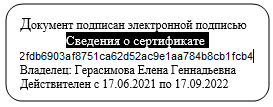                                                                   УТВЕРЖДАЮИ.о. заведующего ГБДОУ д/с № 82_______________ Е.Г. ГерасимоваПлан контроля за организацией и проведением платных образовательных услуг на 2021-2022 учебный годСроки контроляОбъект контроляФорма контроляОтветственныйОктябрьРитмопластикаВеселые ноткиУмкаПетербургские сказкиКонтроль за соблюдением расписания и организацией НОДЗаведующийН.С. БужорНоябрьРаз словечко, два словечкоДетский фитнесЮный художникМастерская маленьких волшебниковКонтроль за соблюдением расписания и организацией НОДЗаведующийН.С. БужорДекабрьМастерская маленьких волшебниковРитмопластикаПросмотр и анализ НОД (занятия)ЗаведующийН.С. БужорЯнварьПетербургские сказкиЮный художникВеселые ноткиПросмотр и анализ НОД (занятия)ЗаведующийН.С. БужорФевральДетский фитнес Раз словечко, два словечкоУмкаПросмотр и анализ НОД (занятия)ЗаведующийН.С. БужорМартВеселые ноткиРитмопластикаПетербургские сказкиМастерская маленьких волшебниковОрганизация открытого занятия для родителейЗаведующийН.С. БужорАпрельУмкаЮный художникДетский фитнесОрганизация открытого занятия для родителейЗаведующийН.С. БужорМайРитмопластикаВеселые ноткиРаз словечко, два словечкоДетский фитнесЮный художникУмкаПетербургские сказкиМастерская маленьких волшебников Мониторинг качества образовательных услугЗаведующийН.С. Бужор